ЛАБОРАТОРНА РОБОТА № 5ЕЛЕКТРОХІМІЧНІ ПРОЦЕСИМЕТА РОБОТИ: Експериментально дослідити роботу гальванічних елементів.ДОСЛІД 1  Мідно-цинковий гальванічний елементВиконання досліду1.Одну склянку заповнити 1М розчином ZnSO4, а другу – 1М розчином CuSO4.2.Сполучити склянки, як показано на рис. 4, за допомогою електролітного містка 3, що містить насичений розчин КСl у суміші із агар-агаром.3.Занурити у розчин ZnSO4 цинкову пластинку, а у розчин CuSO4 – мідну; з’єднати обидві пластинки металевою дротиною з гальванометром 4.4.Спостерігати відхилення стрілки, що вказує на виникнення електричного  струму внаслідок протікання електрохімічних процесів.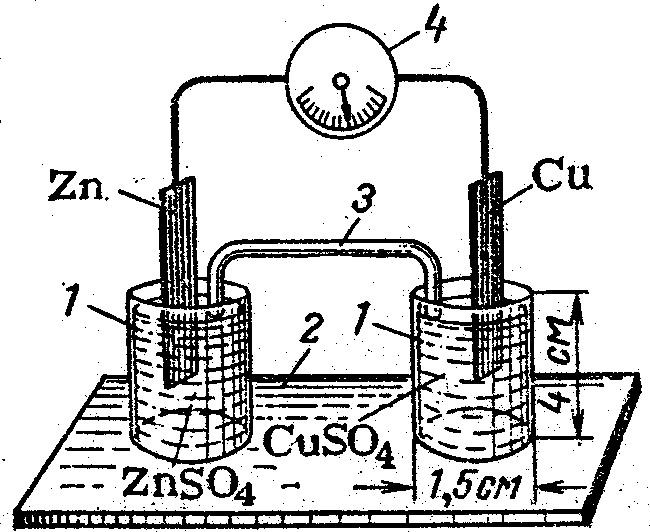 Рисунок 4 – Гальванічний елемент: 1 – склянки з розчинами  солей; 2 – підстава; 3 – еклектролітичний місток;                      4 – гальванометр.Запис даних досліду1.Вказати, який електрод є анодом, а який – катодом. Чому? __________________________________________________________________________________________________________________________________________________________________________________________________________________2.Написати рівняння електродних процесів і сумарне рівняння хімічної реакції, внаслідок якої виникає електричний струм.__________________________________________________________________________________________________________________________________________________________________________________________________________________3.Визначити напрямок переміщення електронів у зовнішньому ланцюгу і напрямок переміщення іонів у розчинах.__________________________________________________________________________________________________________________________________________________________________________________________________________________4.Розрахувати теоретичне значення ЕРС (стандартний електродний потенціал φоZn2+/Zn= - 0,76B, φoCu2+/Cu= +0,34B); і порівняти його з експериментально одержаною величиною.__________________________________________________________________________________________________________________________________________________________________________________________________________________5.У виводах зазначити причини, що можуть зумовлювати різницю між розрахованим і одержаним значенням ЕРС.__________________________________________________________________________________________________________________________________________________________________________________________________________________ДОСЛІД 2  Концентраційний гальванічний елементВиконання досліду1.Наповнити склянки 1 (рис.4) розчинами ZnSO4 різної концентрації:  першу склянку – 1М ZnSO4, а другу – 0,01М ZnSO4.2.З’єднати склянки електролітичним містком 3.3.Занурити у кожну склянку цинкові пластинки і сполучити їх дротом з гальванометром 4.4.Спостерігати відхилення стрілки.Запис даних досліду1. Обчислити теоретичні значення анодного і катодного потенціалів за рівнянням Нернста, вважаючи концентрації електролітів такими: [Zn2+]А = 0,01М, [Zn2+]K=1моль/л.=____________________________________________________________________де φо – стандартний електродний потенціал (φоZn2+/Zn= - 0,76B)2. Написати схему концентраційного гальванічного елемента, відмітивши анод і катод, а також концентрації розчинів в яких вони знаходяться. Записати рівняння електродних процесів.____________________________________________________________________________________________________________________________________________________________________________________________________________________________________________________________________________________________________________________________________________________________________________________________________________________________________2.Обчислити ЕРС. Порівняти ЕРС з практично одержаною величиною.____________________________________________________________________________________________________________________________________________3. В висновках зазначити  за рахунок чого в концентраційному гальванічному елементі виникає електричний струм.__________________________________________________________________________________________________________________________________________________________________________________________________________________ДОСЛІД 3  Утворення гальванічних пар при хімічних процесахВиконання досліду1.Внести в пробірку 1 мл 2 н сульфатної кислоти Н2SO4 і гранулу цинку. Спостерігати виділення газу водню. 2.Доторкнутися мідним дротиком до цинку в пробірці. Як змінюється інтенсивність виділення водню? На якому металі виділяється водень?3.Видозмінити дослід. Для цього з пробірки де знаходиться цинк прибрати мідний дротик, а. в пробірку додати 5-6 краплин розчину CuSO4. Спостерігати більш інтенсивне виділення водню в присутності CuSO4 . Що виділяється на поверхні цинкової гранули під час даної реакції?Запис даних досліду1. Записати рівняння реакцій що відбуваються при взаємодії цинку з розчином сульфатної кислоти, та в присутності CuSO4______________________________________________________________________________________________________________________________________________________2. Скласти рівняння електродних процесів, що відбуваються при утворенні гальванічних пар.______________________________________________________________________________ ______________________________________________________________________________3. У висновку пояснити причини більш інтенсивного виділення водню в присутності: а) мідного дротика; б) розчину  CuSO4____________________________________________________________________________________________________________________________________________________________________________________________________________________________________________________________________________________________________________________________________________________________________________________________________________________________________ДОСЛІД 4.  Корозія оцинкованого і лудженого залізаВиконання досліду1.Внести в дві пробірки по  2 мл дистильованої води і додати в кожну по 1-2 краплин 2 н сульфатної кислоти Н2SO4 і 1-2 краплини розчину К3[Fe(CN)6]. 2. Зразки оцинкованого і луженого(вкритого оловом) заліза  занурити в приготовлені розчини. Спостерігати появу синього забарвлення в одній з пробірок.Запис даних досліду1. Записати рівняння електродних процесів, що відбуваються при корозії в кислому середовищі в гальванопарах : залізо – цинк; залізо – олово.______________________________________________________________________________________________________________________________________________________2. Пояснити, з виникненням яких іонів пов’язане синє забарвлення розчину? Вказати в якому випадку спостерігається корозія заліза. Пояснити причини такого явища.__________________________________________________________________________________________________________________________________________________________________________________________________________________3. У висновку зазначити, при локальному руйнуванні якого захисного покриття буде протікати корозія заліза? Як називається такий вид захисного покриття?________________________________________________________________________________________________________________________________________________________________________________________________________________________________________________________________________________________